Poniedziałek, 06.04.2020r.Temat: Figury geometryczne – utrwalenie wiadomości.Zapisz temat w zeszycie.Dziś powtarzamy wiadomości o figurach geometrycznych. Spróbuj ustnie odpowiedzieć na pytania: (Jeśli nie pamiętasz, poszukaj odpowiedzi w podręczniku lub zeszycie)Jakie znasz rodzaje kątów?Jak nazywamy kąt którego miara wynosi 360o?Co to jest wielokąt?Jak obliczmy obwód kwadratu, a jak prostokąta?Jaka jest różnica między okręgiem, a kołem?Jakie znasz odcinki charakterystyczne dla okręgu?Co oznacza skala 1:5 (powiększenie czy pomniejszenie figury?).Rozwiąż test on-line.Zagadnienia, które spotkasz rozwiązując test:Własności prostokąta i kwadratuObwód prostokąta i kwadratuZadania praktyczne z wykorzystaniem wzorów na długość obwoduZnajomość różnic między promieniem i średnicą oraz okręgiem i kołemZadania ze skaląZAPRASZAM DO ROZWIĄZYWANIA! POWODZENIA! WIEM, ŻE POTRAFICIE!https://szaloneliczby.pl/figury-geometryczne-sprawdzian-klasa-4/W zeszycie zapiszcie temat i  odpowiedzi do testu. Dla Chętnych   KRZYŻÓWKA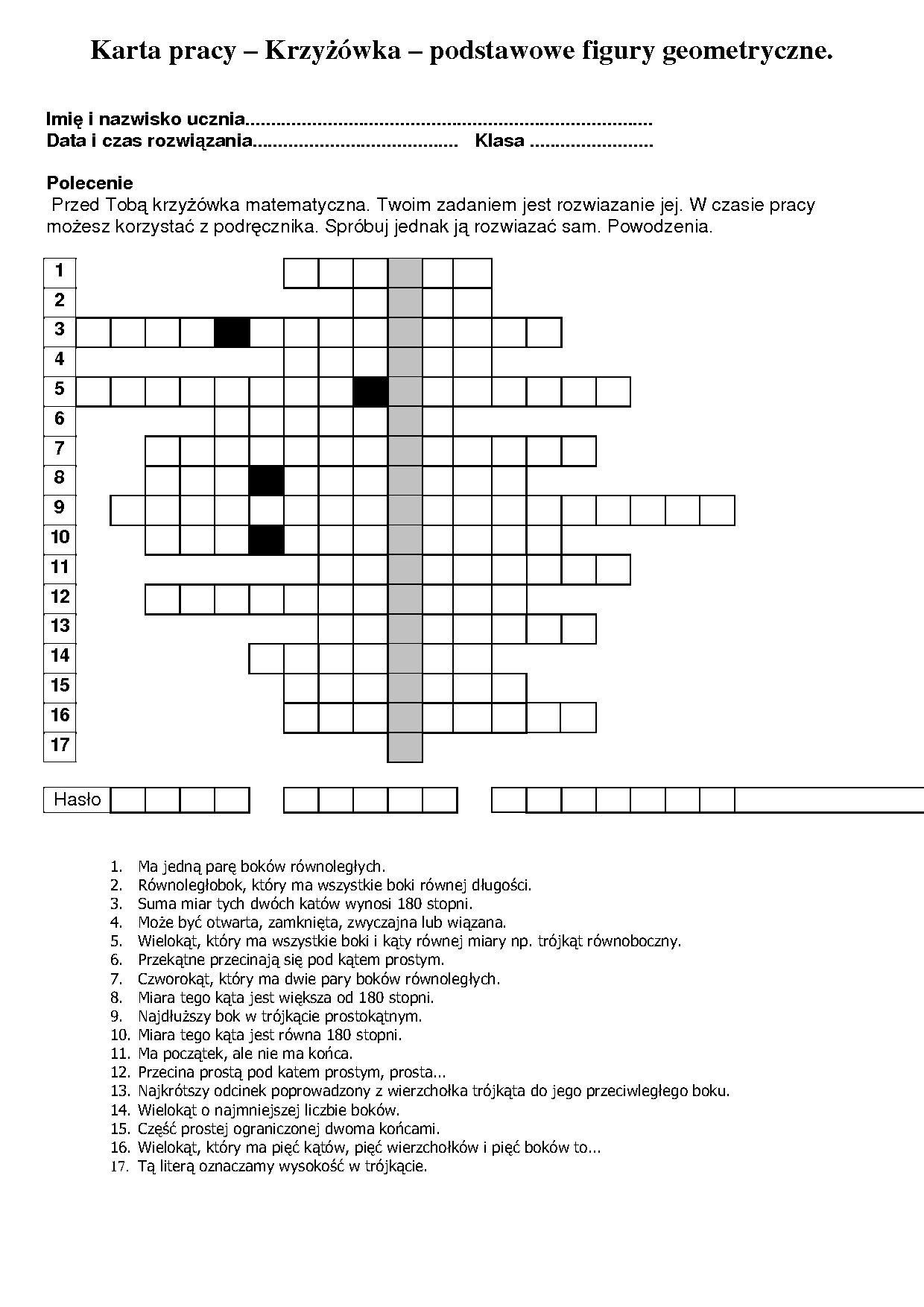 